Un petit pouce qui danseUn petit pouce qui danse
Un petit pouce qui danse                                               
Un petit pouce qui danse
Et ça suffit pour m'amuser

Deux petits pouces qui dansent
Deux petits pouces qui dansent
Deux petits pouces qui dansent
Et ça suffit pour m'amuser

Un petit doigt qui danse
Un petit doigt qui danse
Un petit doigt qui danse
Et ça suffit pour m'amuser

Deux petits doigts qui dansent
Deux petits doigts qui dansent
Deux petits doigts qui dansent
Et ça suffit pour m'amuser

Une petite main qui danse
Une petite main qui danse
Une petite main qui danse
Et ça suffit pour m'amuser

Deux petites mains qui dansent
Deux petites mains qui dansent
Deux petites mains qui dansent
Et ça suffit pour m'amuser                     Musique et chant : Julien Chauveau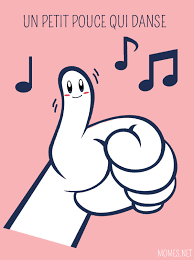 